Promotiekaarten Werkhouding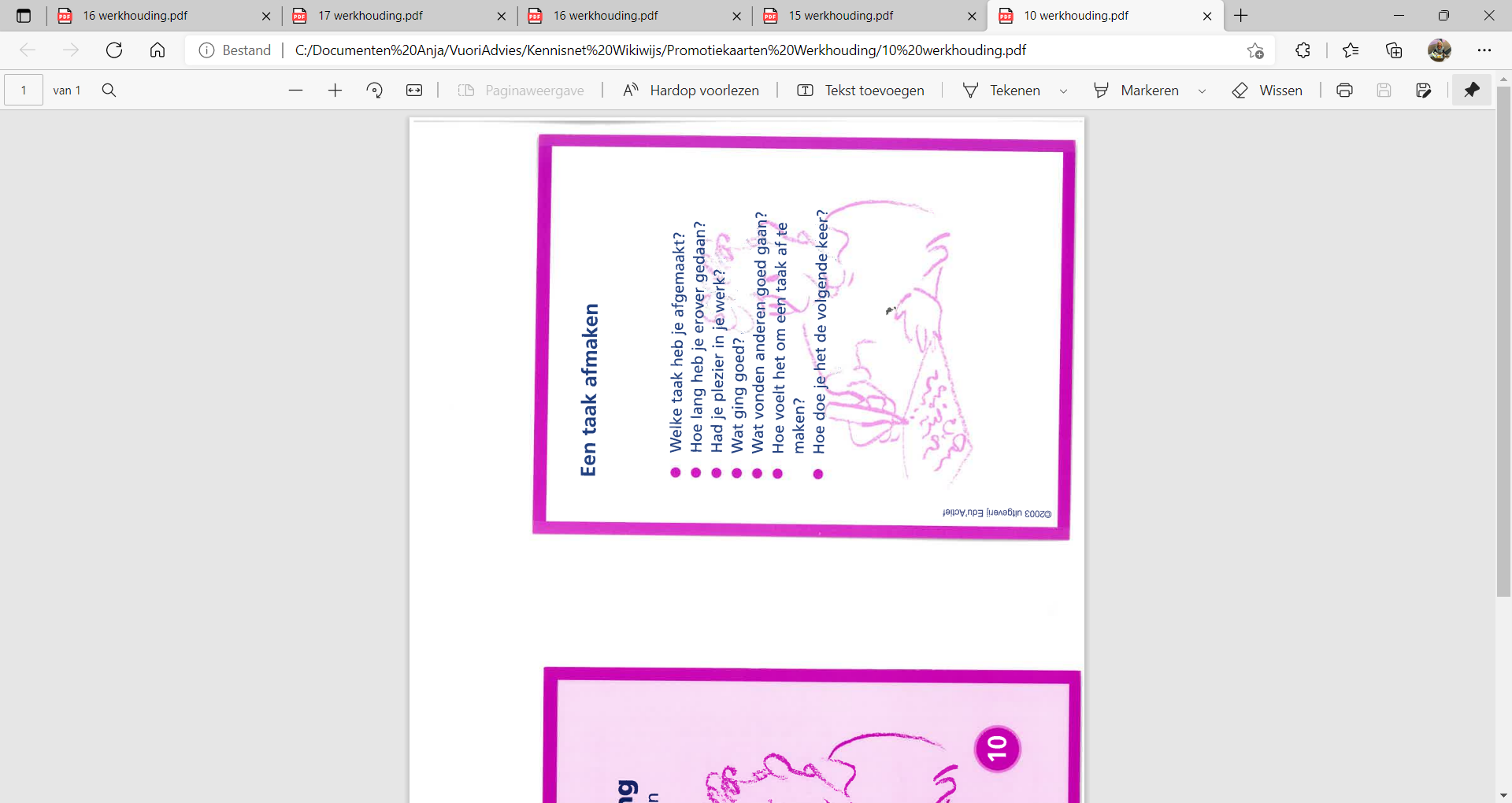 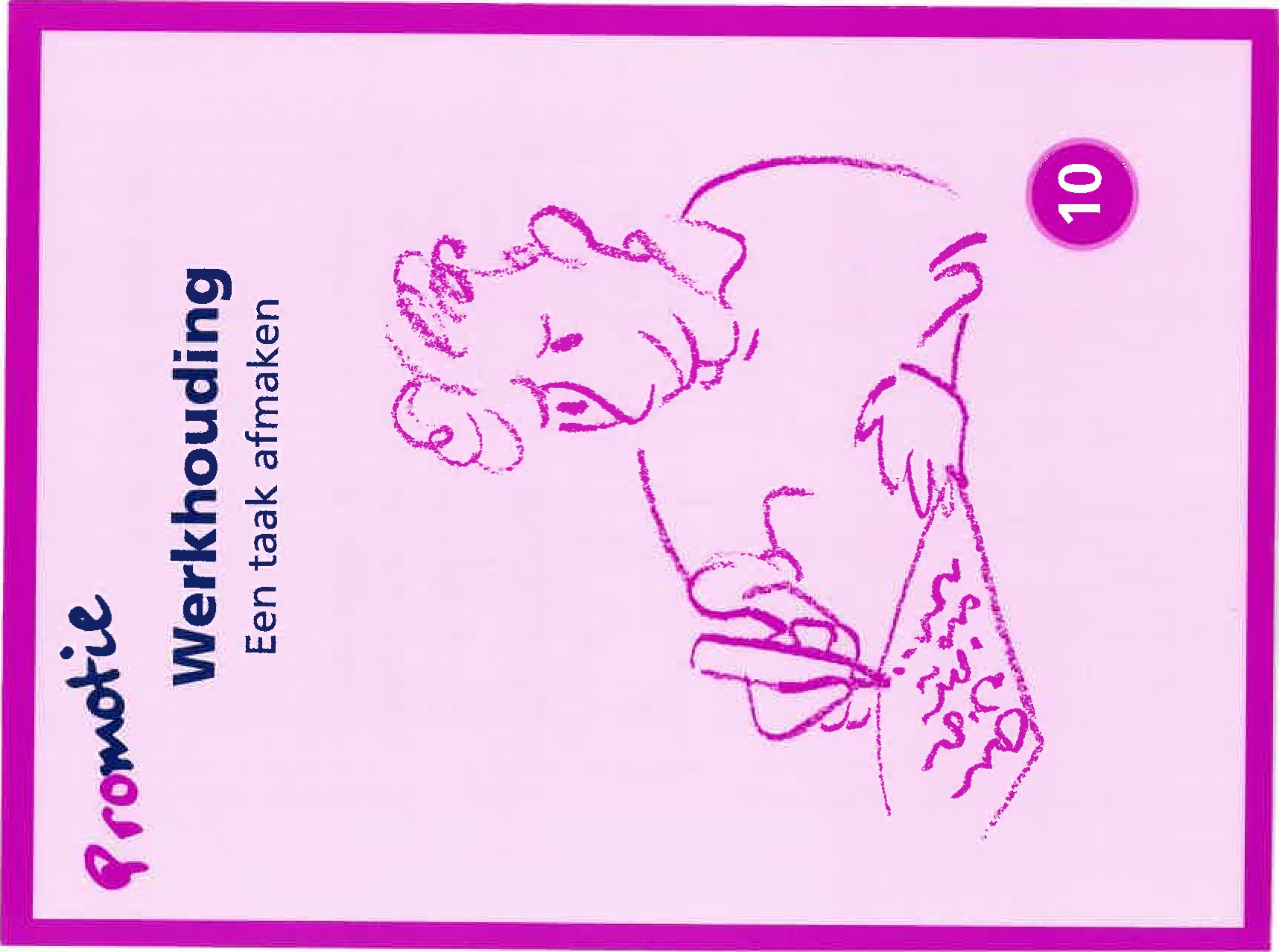 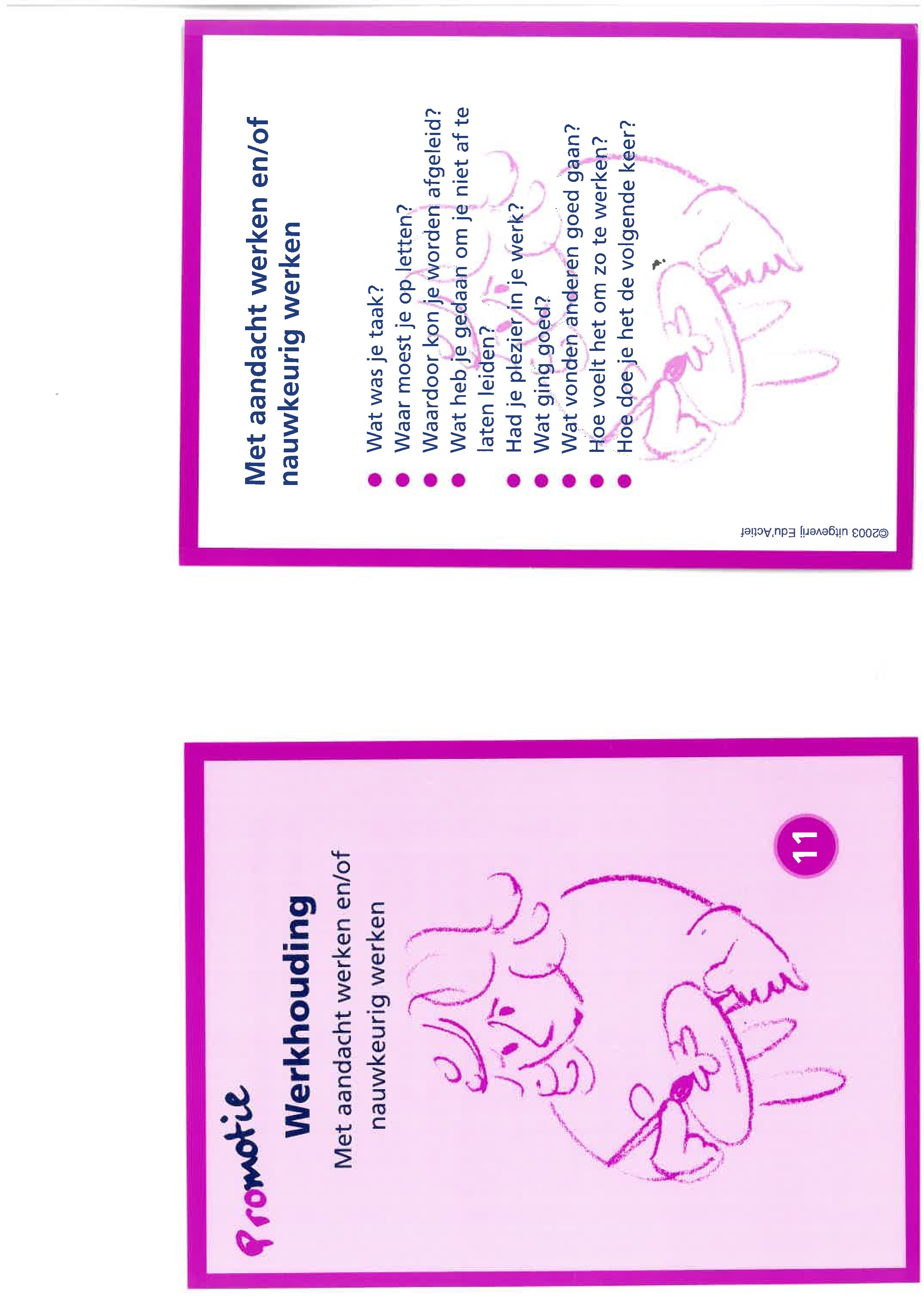 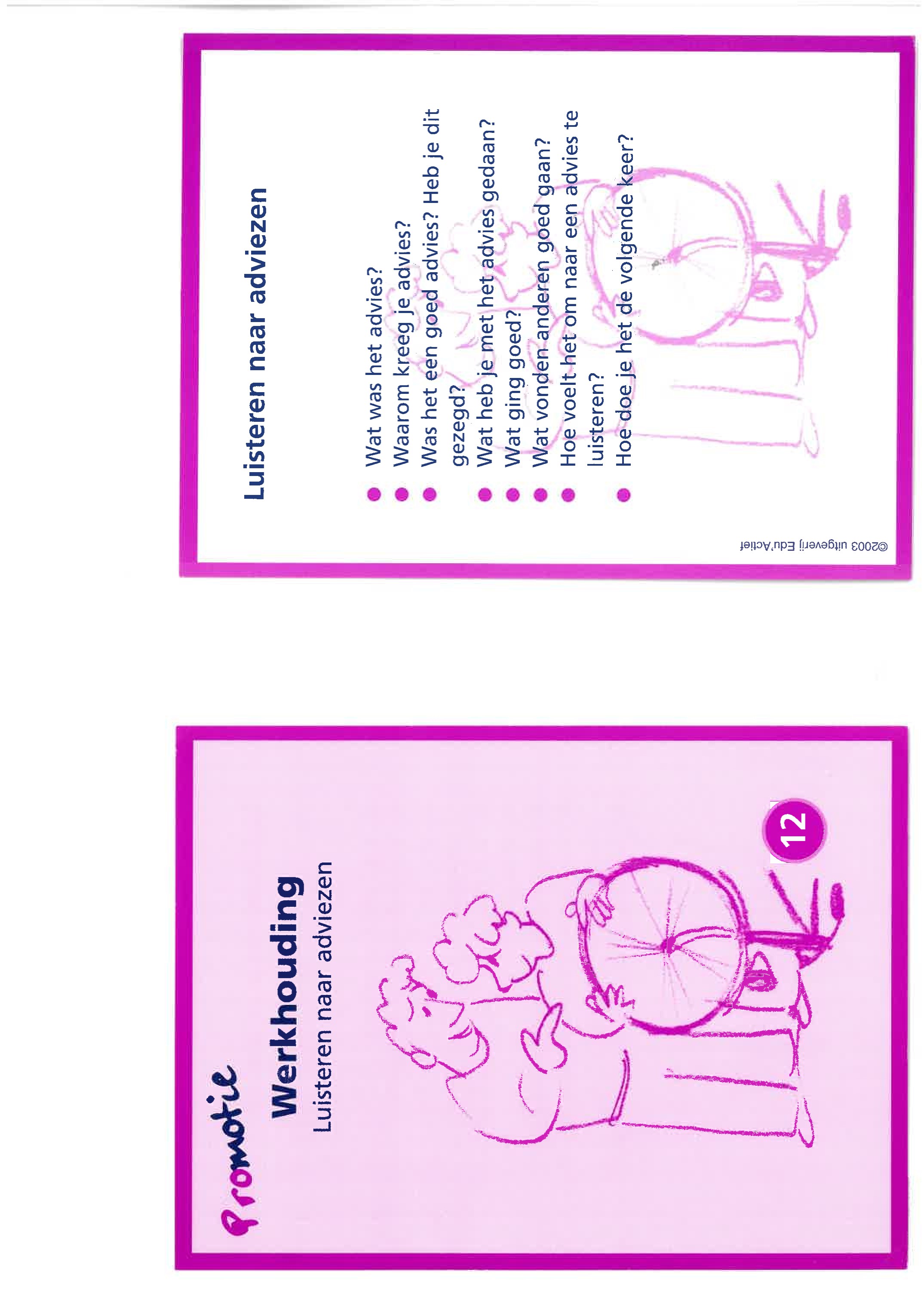 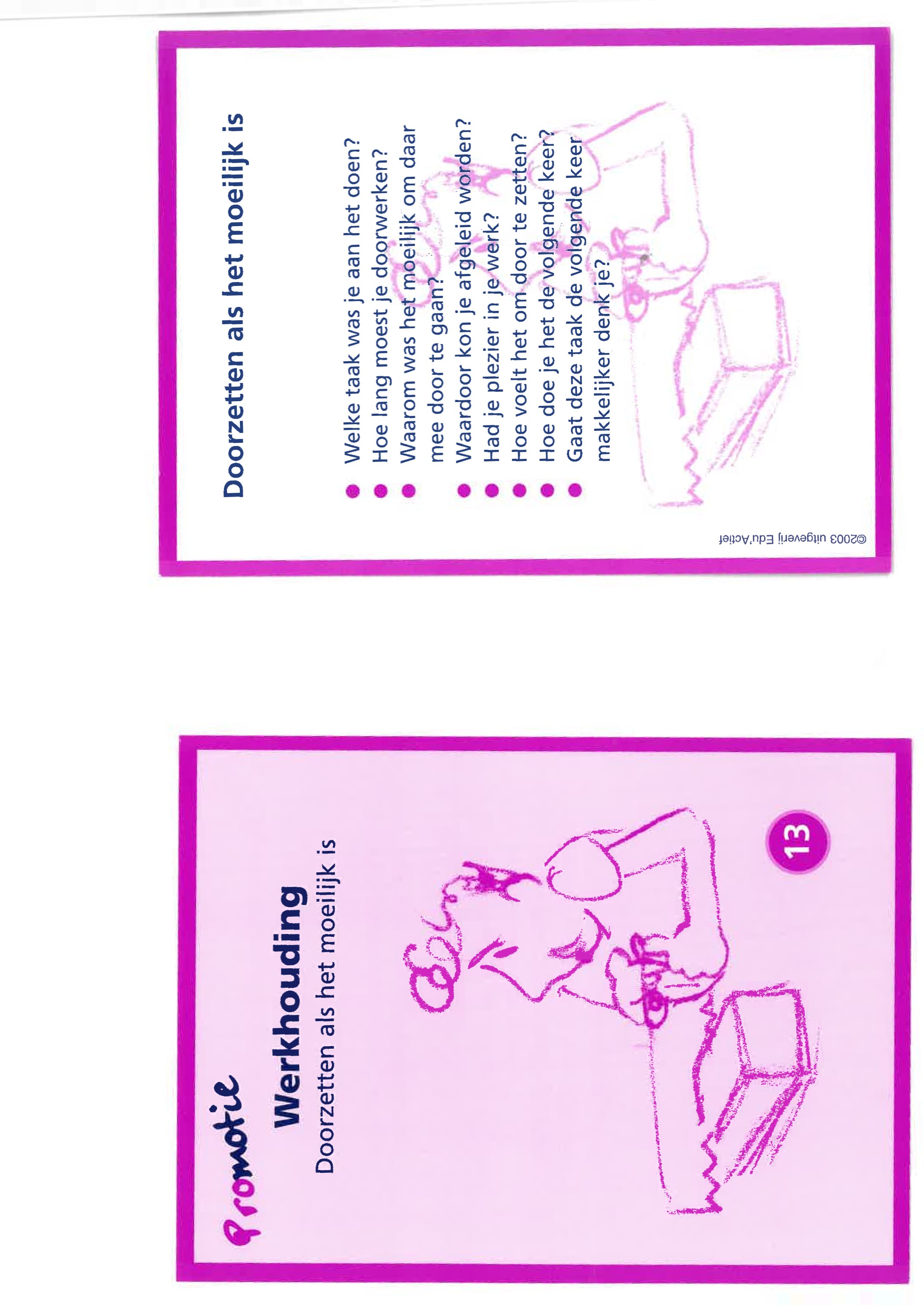 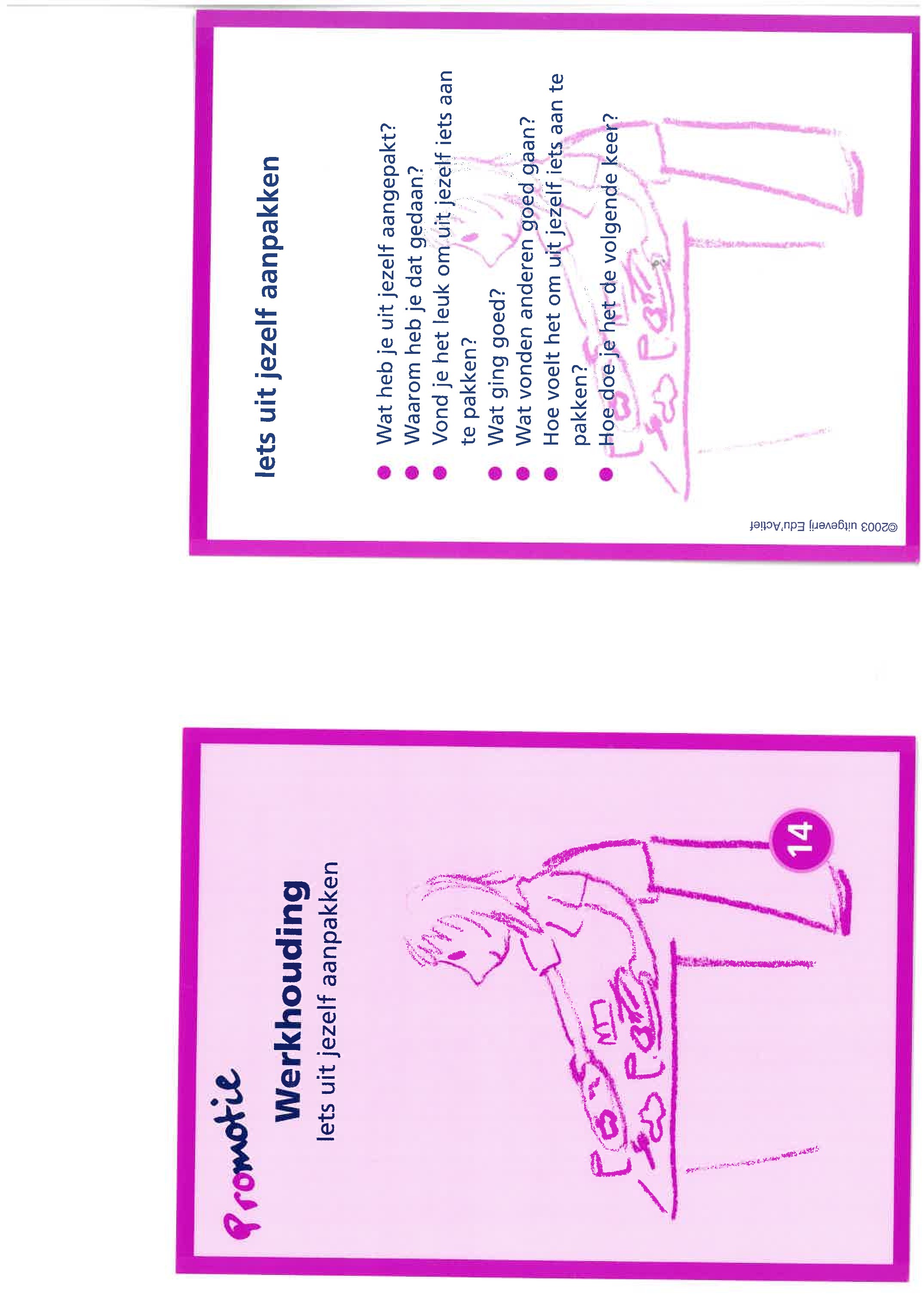 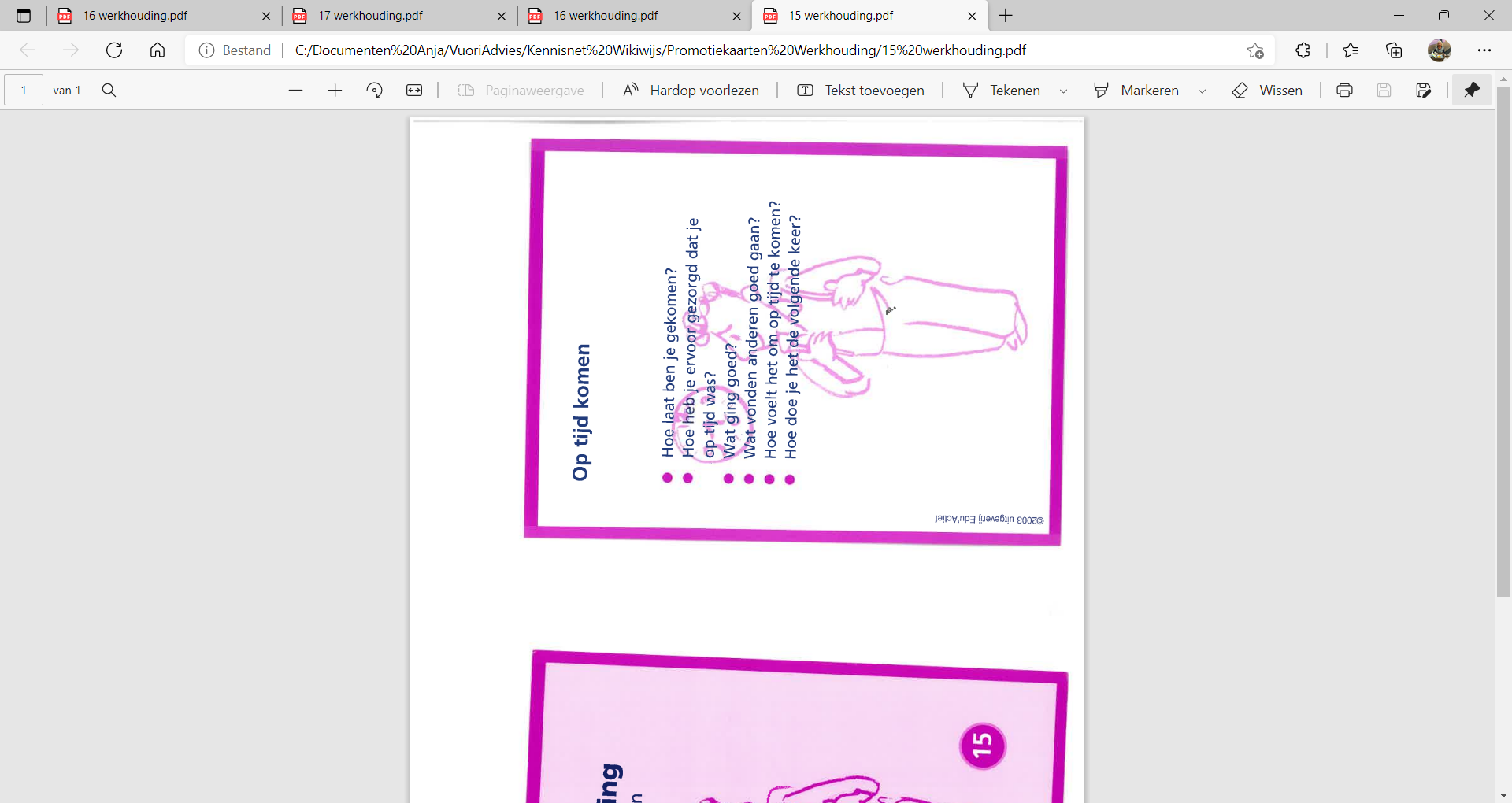 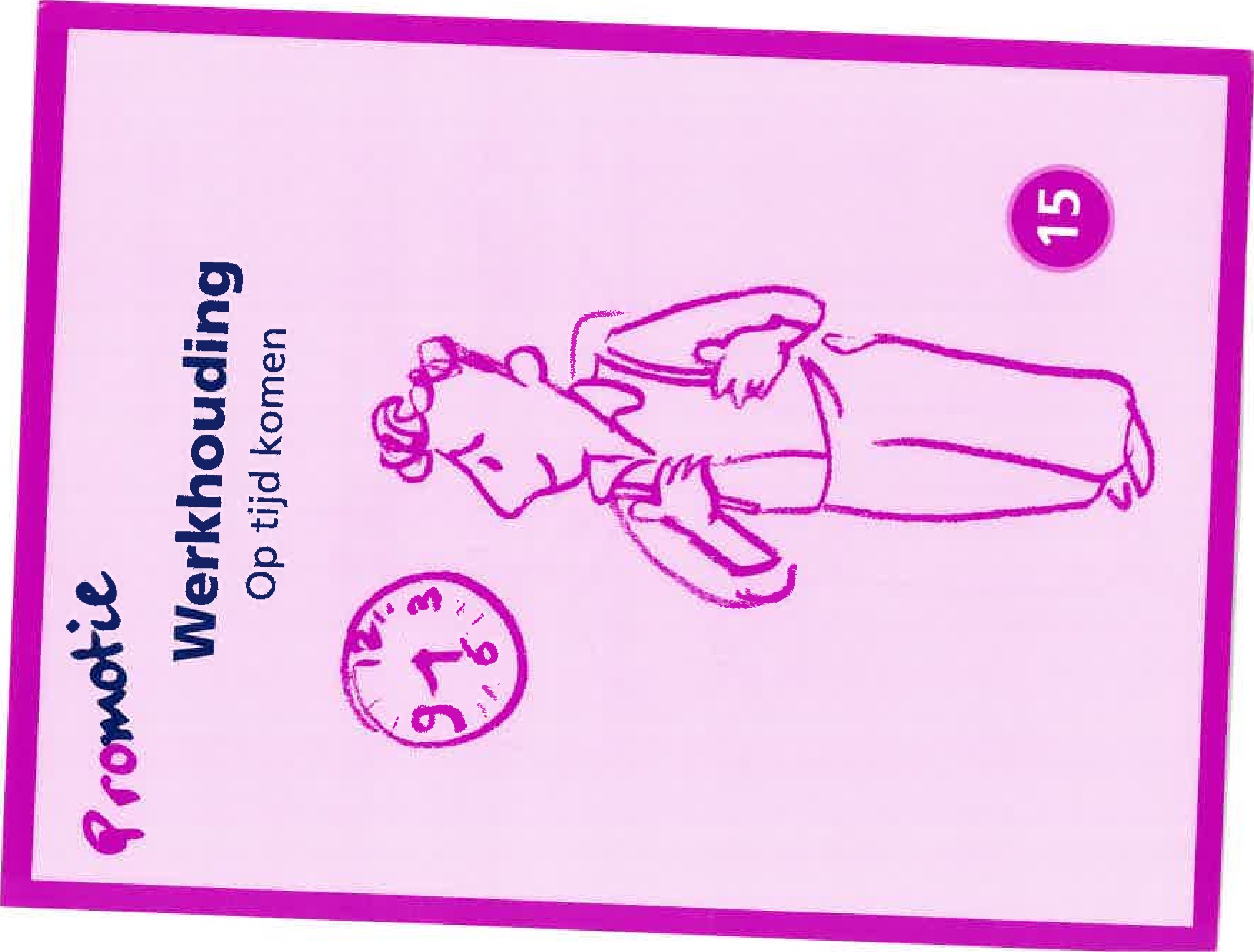 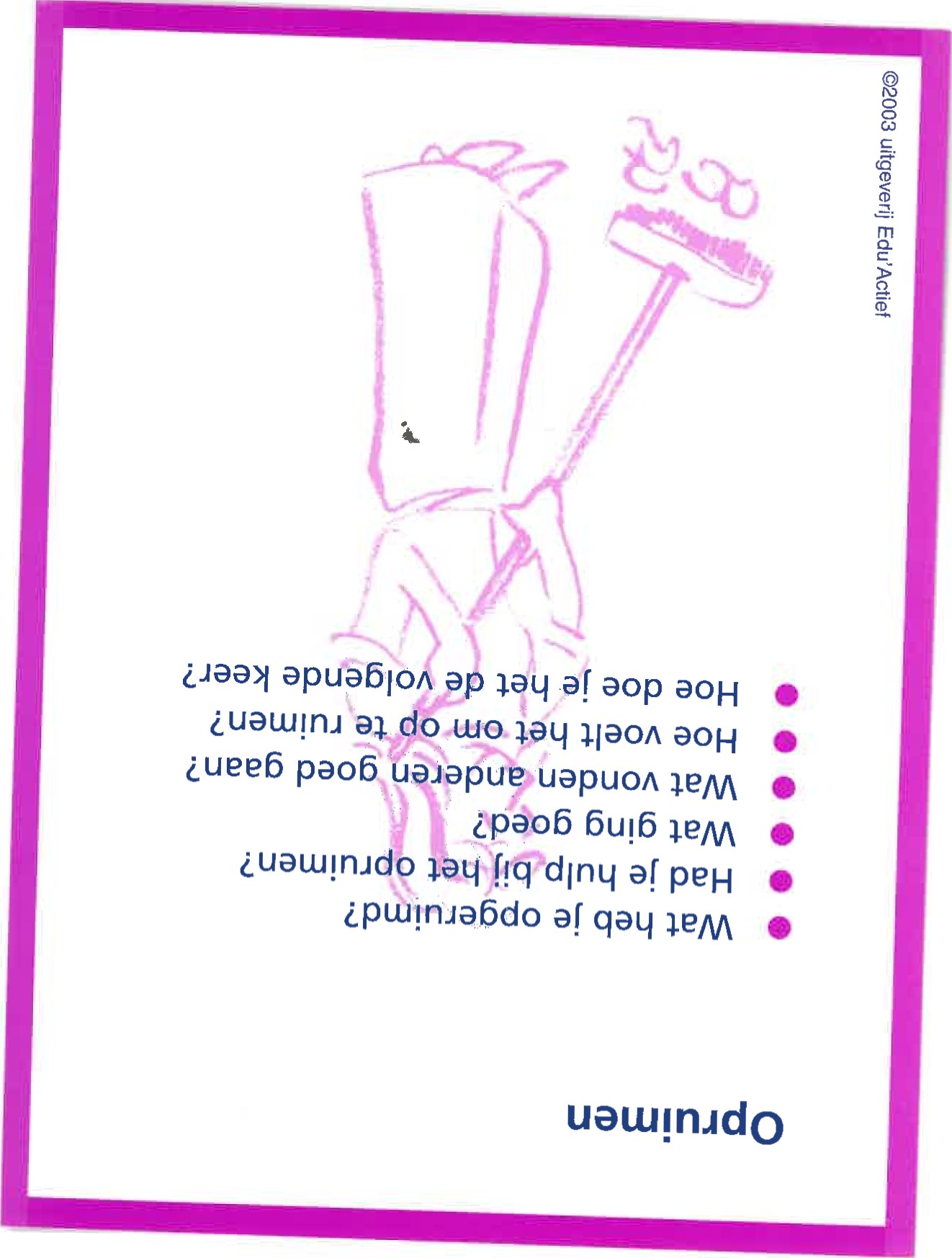 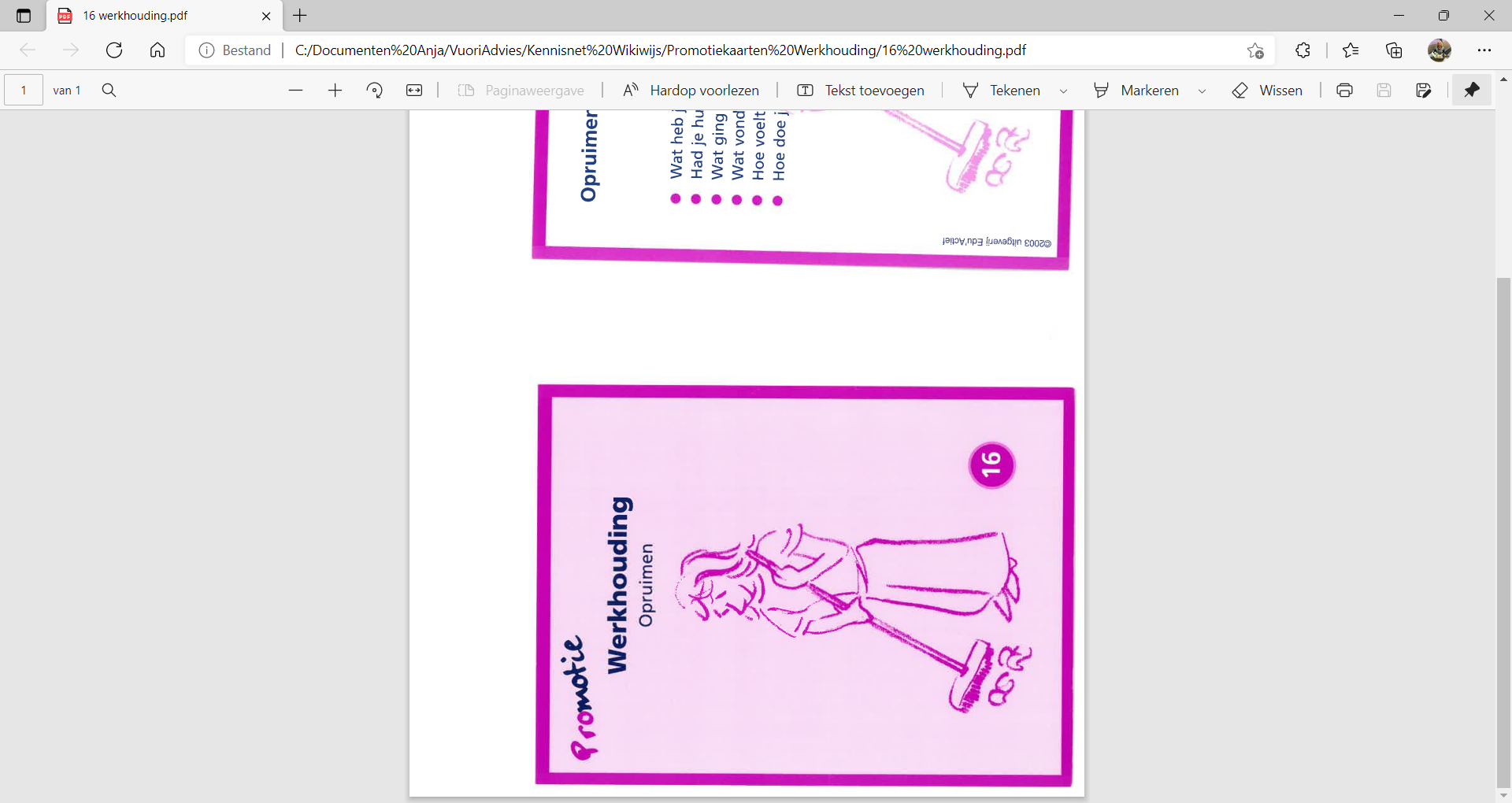 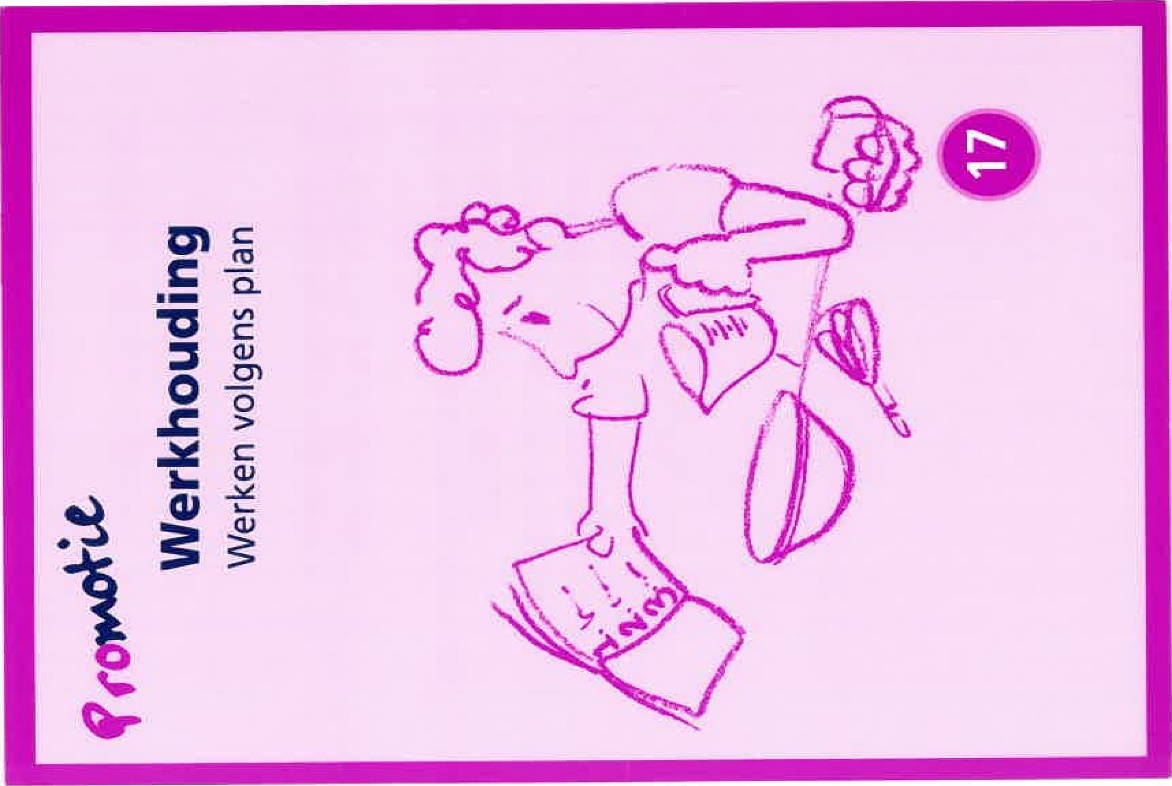 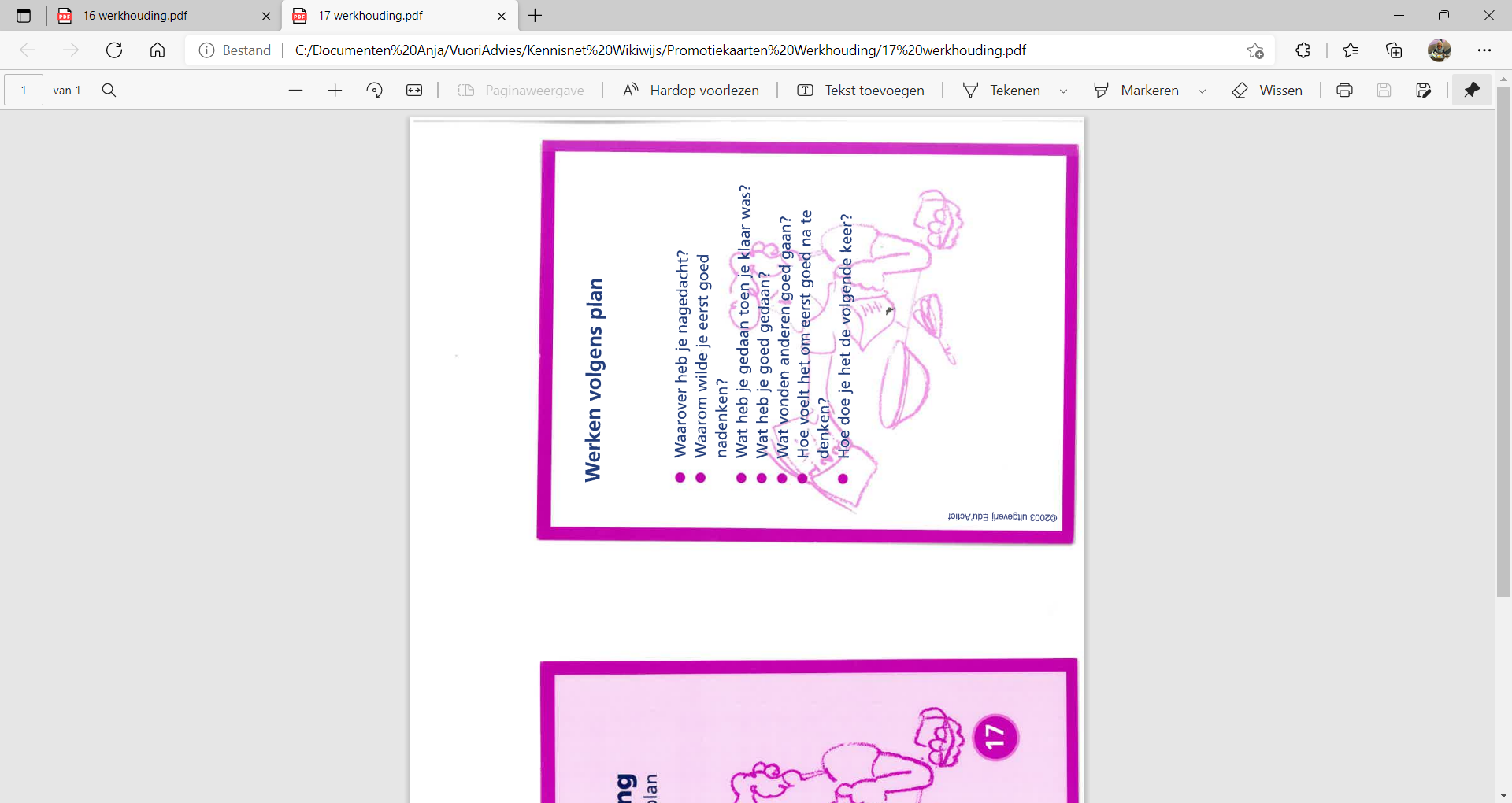 